Приложение 2УТВЕРЖДЕНЫприказом Министерства внутренних делДонецкой Народной Республикиот 14.01.2022 № 29(п. 1.2)Образцы талонов о прохождении обязательного технического осмотра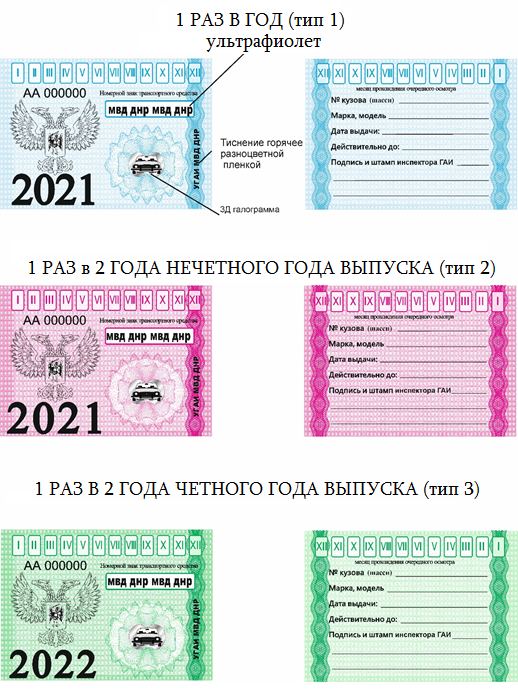 Продолжение приложения 2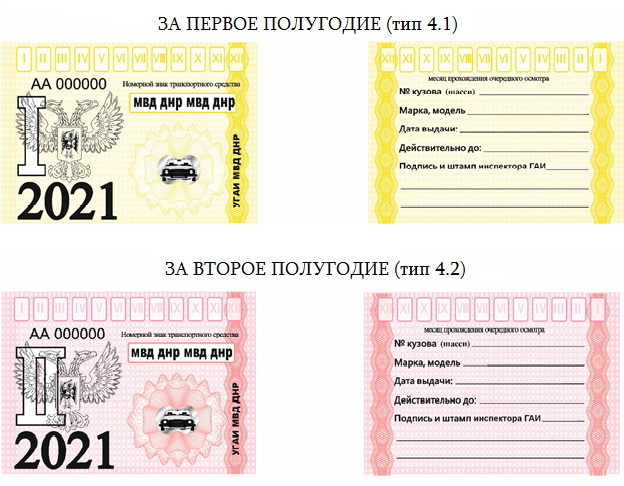 Продолжение приложения 2Требования к бланку талона о прохождении обязательного технического осмотра1. Специальный бланк талона о прохождении обязательного технического осмотра (далее – бланк) изготавливается форматом 105х75мм.2. Основные технические характеристики бумаги для изготовления бланка:100% древесная целлюлоза;масса 1м2 – не менее 300 г.;собственная флуоресценция – не более 3%;наличие ультрафиолетового знака;наличие 3д голограммы;наличие знака, оттесненного горячим способом тиснения.3. Печатные элементы защиты бланка: при печати лицевой стороны бланка применены гильйошные антисканерные сетки переменной геометрии, созданные специальными прикладными программами, толщина от 50 до 70 мкм (0,05 – 0,07 мм).4. Количество красок:лицевая сторона - 2 краски офсетной печатью; обратная сторона - 2 краски офсетной печатью.5. Цвет бланка:лицевая сторона – цвет согласно типу талона (малиновый, желтый, зеленый, красный, синий); оборотная сторона – цвет согласно типу талона (малиновый, желтый, зеленый, красный, синий).6. Нумерация бланка расположена в верхней части бланка и состоит из двух букв учетной серии и шести цифр, напечатанных способом высокой печати.7. На лицевой стороне сетки вверху расположена надпись в виде двенадцати месяцев римскими цифрами, ниже «Номерной знак транспортного средства», ниже расположено окошко с белым полем, в котором находится надпись «ГОСТЕХНАДЗОР», выполненная печатью ультрафиолетовой краской, ниже расположена надпись «МВД Донецкой Народной Республики». В левом нижнем углу расположена надпись, указывающая год регистрации талона.8. Допуски по всем размерам и координатам размещения -  ± 0,5 мм, по массе - ± 5 г. м.кв.9. На оборотной стороне расположены разделы и поля, в которых указываются соответствующие сведения.Продолжение приложения 210. Разделы и поля:«месяц прохождения очередного осмотра»;«№ кузова (шасси)»;«Марка, модель»;«Дата выдачи»;«Действительно до»;«Подпись и штамп инспектора ГАИ».